City of SadievilleP.O. Box 129, 605 Pike Street Sadieville, Kentucky 40370AGENDAREGULAR CITY MEETING MONDAY, FEBRUARY 28, 2022 – 6:00 P.M.CITY HALLCALL TO ORDERMOMENT OF SILENCEROLL CALL/DETERMINATION OF QUORUMCITIZEN COMMENTS (SIGN-IN REQUIRED)OLD AND NEW BUSINESSMAYORPREVIOUS MINUTES APPROVALRegular Meeting January 24, 2022FINANCIAL REPORTS APPROVALMUNICIPAL ROAD AID APPROVAL OF SPECTRUM BIDCITY ATTORNEYPUBLIC SAFETYPUBLIC WORKSPARKS & RECREATIONSTREETS, TRAILS, AND WALKWAYSCITY CLERK REPORTKentucky Municipal Clerk InstituteADJOURNMENTJoin Zoom Meeting 
https://us06web.zoom.us/j/83465842145?pwd=TWRhSEVlZEptSFhKVVdpQjlQTGdadz09 Meeting ID: 834 6584 2145 
Passcode: 660105 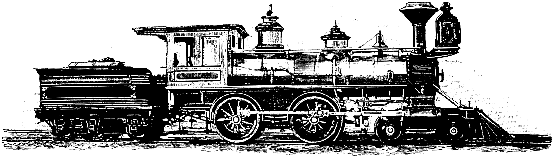 